Тема: «Развитие творческой одаренности детей через научно-исследовательскую деятельность на уроках истории, обществознания и во внеурочное время».Автор опыта: Телкова Людмила Борисовна, учитель истории и обществознания ГБОУ НАО «Средняя школа п. Красное»                                                           «Если человек в школе не научится                                                                      творить, то и в жизни он будет                                                                         только подражать  и    копировать».                                                                                                              Л.Н.ТолстойРаздел IИНФОРМАЦИЯ ОБ ОПЫТЕУсловия возникновения и  становления опыта. Педагогический опыт формировался в условиях средней школы п. Красное. Исходным условием становления опыта является социальный заказ общества, который нашел отражение в Концепции российского образования. Одна из приоритетных задач современного образования - выявление одарённых детей, создание условий для развития и реализации их потенциальных возможностей. Выпускник должен уметь активно реализовывать свои творческие способности, разрешать возникающие социальные и профессиональные проблемы нестандартно, инициативно и грамотно. Забота об одарённых детях сегодня - забота о развитии науки, культуры и социальной жизни общества завтра. Важная задача учителя  - разглядеть и раскрыть едва проявивший себя росток одарённости, не дать потускнеть, помочь ребёнку освоить свой дар, сделать его достоянием своей индивидуальности, проявить заботу об одарённых детях. Большую помощь в развитии одаренности играет научно-исследовательская деятельность. Автором накоплен большой опыт по организации научно-исследовательской деятельности школьников при обучении истории и обществознания на уроках и во внеурочное время. На основе этого и возникла идея проанализировать, как научно-исследовательская деятельность влияет на уровень мотивации и развивает творческую одаренность через научно-исследовательскую деятельность. В 2013 учебном году совместно с психологической службой учитель участвовал в исследовании мотивации учения и эмоционального отношения к учению у учащихся 5-11 классов. Анализ полученных данных позволил установить, что только 21% опрошенных учеников имеют высокую познавательную активность, а 45 % учащихся обладает низким уровнем познавательной активности, не проявляют интереса к учебным дисциплинам. Диагностика выявила проблемы  в развитии познавательной и творческой  активности учащихся. По утверждению А. Н. Колмогорова, лучшим тестом на развитие творческой одарённости и познавательной активности является как раз участие детей в исследовательской деятельности. Возникла идея  приобщения учащихся к научно-исследовательской деятельности. Для решения этой задачи в 2013 году в школе п. Красное было создано Научное общество обучающихся. Для его развития была разработана программа  (Приложение № 1) и  написаны несколько грантов: «Молодежь в действии», «ОАО ЛУКОЙЛ: познавая мир» (2014 г.); «Знать, чтобы помнить, помнить, чтобы гордиться» (по патриотическому воспитанию негосударственных музеев НАО, 2015 г.). Благодаря выигранным грантам  удалось приобрести в кабинет истории мультимедийное оборудование, принтер, фотоаппарат, диктофон для работы с одаренными детьми на уроках истории и обществознания и во внеурочное время по научно-исследовательской деятельности.Актуальность.Современное общество предъявляет высокие требования к личности. Выпускник должен уметь активно реализовывать свои творческие способности, разрешать возникающие социальные и профессиональные проблемы нестандартно, инициативно и грамотно. Отечественная наука нуждается в высококвалифицированных кадрах. В условиях перехода школьного образования на новые федеральные государственные стандарты научно-исследовательская деятельность школьников становится актуальной. Автор опыта предлагает возможные решения данной проблемы. В ходе изучения темы были выявлены следующие противоречия: между потребностью общества и школы в творчески развитой личности и недостаточном использовании в педагогической практике форм и методов организации образовательного процесса, способствующих его подготовке;  между недостаточной подготовленностью отдельных обучающихся по предмету и высоким уровнем программного содержания исторического образования; между интересом обучающихся к исследовательской деятельности и недостатком времени для её реализации в урочное время. Выявленные противоречия позволили определить проблему исследовательской деятельности: совершенствование характера и структуры познавательной деятельности обучающихся, способствующие развитию творческого потенциала личности. Практическая значимость данных исследования  заключается в разработке методических рекомендаций по организации и сопровождению проектной деятельности школьников, в проектировании путей внедрения исследовательской деятельности в образовательный процесс.Ведущая педагогическая идея опыта заключается в создании условий для успешной  исследовательской деятельности школьников на уроках истории и во внеурочное время, что в свою очередь будет способствовать развитию творческих способностей обучающихся..	Длительность работы над опытом – шесть лет – с 2013 по 2018Работа над опытом включает следующие этапы:Ι этап – начальный (констатирующий) – гг. (проводился теоретический анализ психолого-педагогической литературы по проблеме исследования, обобщение имеющегося опыта, определялись научный аппарат и исходные параметры исследования) -  сентябрь 2013 – декабрь 2013 г.ΙΙ этап – основной (формирующий) – гг. (Внедрение исследовательской деятельности в учебный процесс и внеклассную работу, применение технологии продолжается и по сегодняшний день) – январь  2014 г. – декабрь 2017 г.ΙΙΙ этап – заключительный (контрольный) – гг. (завершена экспериментальная работа, проведены систематизация и обобщение основных результатов учебной и деятельности и внеклассной работы, определены приоритеты дальнейшего развития опыта) – январь – апрель 2018 г.На первом этапе изучалась научно-методическая и учебно-методическая литература по исследуемой проблеме, психолого-педагогическая литература.	Была проведена диагностика по выявлению уровня познавательной активности школьников. Разрабатывались практические приемы работы по развитию познавательной активности обучающихся.На втором этапе разрабатывалась система занятий, включающих исследовательскую деятельность обучающихся, диагностических заданий, в ходе выполнения которых осуществлялась оценка эффективности  методов и приемов развития творческой активности  школьников. На третьем этапе осуществлялось обобщение результатов исследования, проведена повторная диагностика уровня познавательной активности обучающихся, апробировалась, корректировалась разработанная система занятий.  Диапазон опыта.Данный опыт является единой системой «урок истории – учебное занятие с одаренными учащимися по решению исследовательских задач – внеурочная работа учащихся по краеведению: написание исследовательских работ – подготовка к муниципальным олимпиадам по истории, обществознанию и праву - подготовка к ЕГЭ по истории и обществознанию». Теоретическая база опыта.В основе педагогического опыта лежат идеи Д. Б. Богоявленской, В. Н. Дружинина, И. Я. Лернера, А. В. Леонтовича, Т. А. Файн., Е. С. Полат. Научной основой опыта является концепция развития исследовательской деятельности учащихся, основные положения исследовательской деятельности А. В. Леонтовича.Методологической основой данного опыта послужили теоретические положения и ряд концептуальных идей, нашедших отражение в трудах по формированию творческой личности (Ю. К. Бабанский, М. И. Махмутов), по проблемам творческой деятельности (Л. С. Выготский, А. Н. Леонтьев).Взяв за основу труды А. В. Леонтовича по организации исследовательской деятельности учащихся, автор опыта использует основные этапы исследований: постановку проблемы, изучение теории, посвященной данной проблематике, подбор методик исследования и практическое овладение ими, сбор собственного материала, его анализ и обобщение, собственные выводы. Такая цепочка является неотъемлемой принадлежностью исследовательской деятельности, нормой ее проведения [7].Опираясь на труды Т. А. Файн о поэтапных действиях по формированию исследовательской культуры школьников, считаем, что развитие исследовательских умений и навыков способствуют формированию мыслительных умений и навыков, которые помогают обучающимся выстраивать логические цепочки своих суждений[14].Для успешного формирования исследовательских умений и навыков автор опыта применяет метод проектов, взяв за основу труды Е. С. Полат. Применение метода проектов позволяет обучать проектированию, т. е целенаправленной деятельности по нахождению способа решения проблемы путём решения задач, вытекающих из этой проблемы при рассмотрении её в определённой ситуации [2].Научные идеи Дружинина В. Н. помогли изучению деятельностного характера исследования. В опыте «исследование» рассматривается в контексте исследовательской деятельности учащихся — как деятельности, связанной с решением творческой, исследовательской задачи с заранее неизвестным решением. Именно Дружинин В. Н. считает, что «эта деятельность – ее принято называть  «Обучение в сотрудничестве»: «Главная идея обучения в сотрудничестве - учиться вместе, а не просто что-то выполнять вместе! Практика показывает, что вместе учиться не только легче и интереснее, но и значительно эффективнее». [1].Новизна опыта.Новизна опыта состоит в создании системы организационно – педагогических условий, направленных на формирование у обучающихся навыков исследовательской деятельности и развитие у них способности к творческому решению познавательных задач. При этом основной задачей является создание условий для формирования и развития системного, логического, универсального мышления ученика, умение устанавливать межпредметные связи, выходить на уровень надпредметного, философского решения проблемы.Условия реализации опытаОпыт может быть применен в общеобразовательных организациях любого типа,  использован преподавателями, работающими по общеобразовательной программе,  по программе для профильных классов, а также во внеурочной деятельности.Содержание деятельности. Работа учащихся организуется по двум направлениям: урочная исследовательская деятельность и внеурочная. Урочная исследовательская деятельность включает в себя проблемные уроки (5-11 кл., например,  уроки «Социалистическая индустриализация», «Сталинградская битва – коренной перелом в ходе войны»), семинары (10-11 кл.), практические и лабораторные занятия (9-11 кл.), урочные проекты (5-11 классы, например, урок «Культура Киевской Руси»), интегрированные уроки (5-11 кл., например, уроки «В городе богини Афины», «Олимпийские игры»). Внеурочная деятельность включает проектную работу по интересам (5-11 кл.), научно-исследовательские работы (8-11 кл.), олимпиады (5-11 кл.), конференции (4-11 кл., например,  «Они ковали Победу», «На пути к научному исследованию»). Методы: исследовательский, интерактивный, проектный, дискуссионный, сторителлинг. Технологии: критического мышления, лично-ориентированные, научного исследования, проблемно-развивающие. Средства: мультимедиа, интерактивная доска, электронные пособия, сеть Интернет, электронные учебники. Результат: у учащихся формируются учебно-познавательные, информационные, коммуникативные компетенции.Раздел IIТЕХНОЛОГИЯ ОПЫТАПостановка цели и задач педагогической деятельностиЦель опыта: повышение качества знаний через развитие научно-исследовательской деятельности на уроках истории и обществознания и во внеурочное время. Достижение цели предполагает решение следующих задач:- организация образовательного процесса, позволяющего стимулировать интерес к исследовательской деятельности через обеспечение мотивации к занятиям;- использование элементов технологии проектного обучения, технологии обучения в сотрудничестве, проблемного обучения;- разработка методических рекомендаций по организации и сопровождению исследовательской деятельности обучающихся;- проектирование путей внедрения исследовательской деятельности в образовательный процесс;- организация участия во всероссийских, окружных и муниципальных конкурсах и конференциях;- вовлечение школьников в работу научного общества учащихся.Организация образовательного процессаОпыт исследовательской и творческой работы является сегодня самым важным приобретением  ребенка в развитии его одаренности. Исследовательская  деятельность  учащихся  предоставляет  большие  педагогические возможности, так как любое исследование играет роль связующего звена между теоретическими знаниями и практикой, позволяет формировать  активную жизненную позицию ученика, развивает коммуникативные    и  творческие умения и навыки.  В соответствии с поставленными целями и задачами  педагогической деятельности в практике работы учителя отмечены следующие подходы и направления: урочная исследовательская деятельность и внеурочная. Урочная исследовательская деятельность включает в себя: проблемные уроки, работа с историческими документами (10-11 кл.);  практические и лабораторные занятия (9-11 кл.);  урочные проекты (5-11 классы), интегрированные уроки (5-11 кл).  Внеурочная деятельность включает проектную работу по интересам (5-11 кл.), научно-исследовательские работы (8-11 кл.), олимпиады (5-11 кл.), конференции (4-11 кл.)Творческие приемы, используемые на уроках истории и обществознания:В результате использования исследовательских приемов, методов, технологий на уроках истории и обществознания, во внеурочное время школьники  самостоятельно  приобретают  знания  из  различных  источников;  учатся пользоваться приобретёнными знаниями для решения познавательных задач; приобретают коммуникативные умения; развивают исследовательские умения и системное мышление.Исследовательская деятельность на уроке          Познавательные задания – образные задания, обучающие видеть, адекватно усваивать и воспроизводить в образной форме внешние признаки исторических событий и их деталей, деятельность людей – участников исторического процесса.            Проблемные задания – особый вид логических заданий, построенных на несоответствии наличного уровня  знаний и умений ученика и требующего их пополнения для решения поставленной задачи. В процессе ее выполнения ученики овладевают опытом творческой деятельности.           Приведу пример решения проблемной задачи, предложенной учителем. На уроке обществознания в 8 классе по теме: «Психологический климат в семье» автор предлагает учащимся задуматься над следующим противоречием: в давние времена на Руси девушки выходили замуж часто против собственной воли, рыдали, прощаясь с жизнью в родительском доме. Сегодня браки заключаются по обоюдному согласию молодых, невесты на свадьбах радуются. Почему же в Ненецком автономном округе за 2013 год на 1000 свадеб пришлось 725 разводов, а в древние времена на Руси разводов не было совсем?           На уроке истории в 9 классе по теме «Социалистическая индустриализация» (Приложение № 2) автор предлагает учащимся такое проблемное задание: В исторической литературе 1928-1938 гг - называют годами «Большого скачка»; «Великого перелома»; «Индустриального рывка». -Так ли это? Какова была цена сталинской модернизации? Вам ответить на этот вопрос нужно будет в конце урока. В ноябре 2018 года был проведен круглый стол по теме «100 лет революции 1917 года». На этом мероприятии была кратко представлена историческая справка о деятелях России 1917 года, показаны элементы театрализации (образ Николая II), исполнение песен времен революции в костюмах эпохи, познавательные вопросы (какие имена дала революция). Школьники, опираясь на учебную литературу и дополнительные источники, объясняли ход событий 1917 года, их причины и последствия, познакомились с интересными фактами и мифами об Октябрьской революции. Затем обсуждали вопросы: Революция 1917 года -  событие трагическое, неоднозначное. Поэтому по сей день оно вызывает много споров.  Ребята, что для вас – революция? Какие уроки мы можем вынести из событий 1917года? Вывод, к которому пришли старшеклассники:  история – это трудный путь взаимодействия власти и общества.Большое внимание в организации исследовательской работы учащихся автор уделяет анализу исторических документов. Работа с первоисточниками дает возможность детям получить информацию не в готовом виде, а научиться добывать ее самостоятельно. Непосредственной работе с документом предшествует изучение алгоритма исследования. Он включает в себя следующие моменты: определение типа документа, социальной принадлежности автора, связь с эпохой, отражение в тексте документа типичных явлений исторической действительности, соответствие описания автором происходящих событий объективной реальности, поиск скрытой информации, установление аналогии с современностью. С этой целью автором составлена памятка для учащихся «Как работать с историческими документами».  Изучая статьи «Русской правды» или новгородские грамоты, дети лучше осознают историческую действительность, учатся критически воспринимать изложенные факты, отличать правду от вымысла. Интерпретация исторических документов приобщает учащихся к научной работе, позволяет почувствовать себя в роли ученых, способствует созданию ситуации успеха. В некоторых случаях побуждает детей обратиться к дополнительной литературе. Например, при изучении статей «Русской правды», чтобы ответить на вопрос, почему штраф за вырванный клок бороды был выше, чем за отрубленный палец, ученики только из дополнительного источника смогли узнать, что в древности волосы символизировали власть человека.На лабораторных занятиях также используется исследовательский метод. Так, к уроку-исследованию «Планы декабристов: упущенный шанс или утопия?» одна группа учащихся изучила конституционные проекты декабристов, выделила либерально-буржуазные идеи, сравнила их, а также декабристские проекты и конституцию РФ 1993г., выделив общие идеи и различия. Вторая группа по документам и исторической литературе проанализировала план восстания декабристов, составила возможные схемы их реализации, изучила роль князя С. Трубецкого и, опираясь на источники, усомнилась в трактовке его поведения в учебнике, выдвинув и аргументировав, опираясь на документы и мемуары декабристов, свою версию. Третья группа проанализировала взгляды Пестеля и Рылеева о власти. Итогом урока стали эссе: «Сценарии развития России после возможной победы декабристов», «Планы декабристов: утопия или упущенный шанс?»Как одну из форм организации исследовательской работы автор применяет в своей педагогической практике интегративные  уроки. Они позволяют за счет обеспечения межпредметных связей активизировать знания учащихся, придают им универсальный характер, позволяют глубже изучить и понять историю. Наглядным примером может послужить изучение периода Смутного времени с использованием текста трагедии А.С.Пушкина «Борис Годунов», изучение истории пугачевского бунта на основе повести А.С.Пушкина «Капитанская дочка». На интегрированном уроке ИЗО+ИСТОРИЯ дети отправляются в путешествие по г. Афины и заглядывают в гончарную мастерскую, где сами пытаются создать вазопись. На уроке складывается последовательная система действий педагогов и учащихся, связанная с применением совокупности методов воспитания и обучения. Одним из главных методов повысить интерес учеников к уроку – экскурсия -  стало использование информационной,  исследовательской и практической  деятельности, способствующих интересу  к данной теме  и желанию  создать вазопись Древней Греции.  На уроке была создана ситуация успеха, способствующая раскрытию творческих возможностей учащихся (Приложение 3).	В своей педагогической практике на уроках истории и обществознания автор  чаще всего использует такие типы проектов, как прикладные, информационные, игровые, исследовательские, творческие. Тип проекта зависит от возраста учащихся и темы. В 5-6-х классах, на  взгляд автора, наиболее приемлемы следующие типы проектов: - прикладной – «Наскальная живопись-первая картинная галерея»,  ролево-игровой – «Я – ученик спартанской школы»,  информационный – «Семь чудес света», «Великая Отечественная война в судьбе семьи», «Моя родословная», «Семейная реликвия», «Биография моего предка» и др.  На уроках истории средних веков возможны небольшие по объему исследовательские творческие работы, например: «Научные открытия и изобретения средневековья». По продолжительности это в основном мини-проекты и краткосрочные проекты. Они повышают мотивацию учащихся в получении дополнительных знаний, воспитывают чувство ответственности, самодисциплины, развивают исследовательские и творческие способности. Результатами данной работы стали красочно оформленные презентации, доклады, выставка рисунков и портретов. Особенно популярен данный метод на среднем этапе обучения, поскольку именно в подростковом возрасте развивается абстрактное мышление и логическая память. Особое внимание автор  обращает на придание процессу обучения проблемного характера, нацеливает учеников самим находить и формулировать проблемы, делать теоретические обобщения. Например, на уроках обществознания в 7-х классах особый интерес вызвала работа над проектом «Я в этом мире». Учащиеся проводили анкетирование, представили доклады, защищали свою точку зрения.   По составу участников проекты могут быть индивидуальными, групповыми и коллективными: групповая форма – основана на работе творческих микрогрупп при выполнении заданий, ролевых игр. Группа, как правило, состоит из 3-5 человек. Например, в 10-м классе при изучении темы «Культура Киевской Руси» (Приложение № 4) класс делится на микрогруппы, каждая из них готовит воображаемую экскурсию по разделам культуры данного периода: фольклор, фольклор ненецкого народа, письменность и книга, литература. Защищает свои проекты. Данный урок был проведен для учителей истории и обществознания НАО.           Когда ребенок поэтапно овладевает умениями и навыками свободного общения с информационными потоками, он способен достичь вершины – реализации исследовательского проекта. Первый подобный опыт, как правило, осуществляется под непосредственным руководством учителя. Последующие работы выполняются с большей долей самостоятельности учащихся. К 11-му классу у ученика,  прошедшего все вышеперечисленные этапы,  должны в полной мере развиться следующие исследовательские умения и навыки:  выявление и постановки проблемы, уточнение неясных вопросов, планирование и разработка исследовательских действий, сбор данных, сопоставление данных и умозаключений, подготовка и написание сообщений, выступление с подготовленным сообщением, переосмысление результатов в ходе ответов на вопросы, проверка гипотез, построение обобщений и выводов, разработка проекта, защита  проекта.Исследовательская деятельность во внеурочное времяК научно-исследовательской работе школьники приобщаются постепенно. Очень важно учитывать, что процесс обучения началам научного исследования представляет собой поэтапное, с учетом возрастных особенностей, целенаправленное формирование всех компонентов исследовательской культуры школьника. В своей педагогической деятельности автор вовлекает учащихся в исследовательскую деятельность, начиная с 5 класса. Для этого в школе п. Красное было создано Научное общество в двух направлениях: секция «История. Краеведение» и секция «Биология.Экология». По секции «История. Краеведение» была разработана специальная программа. Предназначение программы состоит в том, чтобы выявлять и поощрять детей, которые желают заниматься научно-исследовательской деятельностью; давать возможность школьникам развить свой познавательный интерес, интеллектуальные, творческие и коммуникативные способности, определяющие формирование компетентной личности, способной к жизнедеятельности и самоопределению в информационном мире. Программа направлена на формирование организационно-деятельностных качеств обучающихся, таких как способность осознавать цели и задачи учебно-исследовательской, научно- исследовательской деятельности, умение ставить цель и организовать ее достижение, а также развитие креативных качеств – вдохновленность, гибкость ума, критичность, наличие своего мнения, умение выполнять различные социальные роли в группе и коллективе. Во внеклассной работе используются следующие формы работы с учащимися: лекции; практикумы; проектная работа; самостоятельная работа с научной и научно - популярной литературой; создание выставок и экспозиций школьного музея; работа в фондах музеев, архивов; встречи с жителями Ненецкого автономного округа; экскурсионные поездки; проведение творческих конкурсов (викторины, игры) и конференций; участие в конкурсах научно-исследовательских работ.Особенности набора обучающихся в коллектив:  свободный набор, по желанию, с помощью анкет, тестов для выявления склонности к исследовательской деятельности и углубленного изучения истории России  и истории Ненецкого автономного округа. Число обучающихся 8-10 чел. Обоснование: это количество обучающихся, способных освоить данную программу и показать успехи в конкурсах различного уровня.Срок реализации программы:   2 года. Общее количество часов в год: 68 часов. Число часов в неделю: 2 часа. Занятия проводятся еженедельно. Продолжительность проведения занятий 45 минут. Занятия осуществляются во второй половине дня. Формы и режим занятий: индивидуальные, групповые, коллективные. Содержание курса охватывает весь процесс научного исследования и в целях сохранения логики его изучения разделен на 3 модуля: 1 модуль – «Первые научные пробы. Самоопределение в науке»-39 ч.; 2 модуль – «Поиск истины. От замысла к открытию»- 66 ч.; 3 модуль – «Путь к успеху. Практика выступления с научным докладом»- 31 ч. Основные направления исследовательских работ: родословие, летопись родного края, памятники, мемориальные доски НАО, этнография, история детского движения, военная история России, дети и война  (Приложение № 5).  	Таким образом, дети, занимаясь в Научном обществе, начинают понимать сущность изучаемых исторических процессов; сущность научно-исследовательской деятельности; знакомятся с аппаратом научного исследования и структурой исследовательской работы; учатся практиковать свои исследования. Умеют работать с историческими источниками, собирать опросные сведения, описывать исторические процессы; аналитически мыслить; защищать свою работу; использовать приобретенные знания и умения в практической деятельности и повседневной жизни.В результате школьники активно принимают участие в Соревнованиях молодых исследователей в Северо-Западном федеральном округе, во Всероссийском форуме научной молодежи «Шаг в будущее», Всероссийском конкурсе научных работ школьников «Национальное достояние», в окружных конкурсах по исследовательским работам  имени А.П. Пырерки, «Наследники победы», Аввакумовские чтения.III. Результативность опытаЭффективность результативности опыта работы проводится посредством следующих диагностик: анализ количества призеров и победителей олимпиад, конкурсов, конференций разного уровня; мониторинг качества знаний учащихся по предмету.Работа по развитию творческих способностей школьников на уроках истории и обществознания и во внеурочное время, а также исследовательских умений дает положительные результаты, о чем говорят результаты диагностики.Таблица 1. Диагностика исследовательских умений.Опыт работы по данной теме показывает, что исследовательская деятельность дает положительные результаты развития познавательной активности обучающихся.Опыт деятельности педагога указывает на то, что появился интерес к исследовательской деятельности у тех учащихся, которые этой работой ранее не интересовались. Исследовательская работа способствовала  повышению познавательной и социальной деятельности обучающихся, активизации мыслительной деятельности, заинтересованности в обучении, расширению кругозора, возможности осознанно получать знания и использовать их.Учащиеся ГБОУ НАО «СШ п. Красное» на 2 и 3 ступенях становления исследователя, достигают достаточно высокой результативности. Так,  школьники, выступая с исследовательскими работами, занимают призовые места на конкурсах разных уровней. Литература:Бурменская Г. В. Одаренные дети / Г. В. Бурменская, В. М. Слуцкий; под ред. Г. В. Бурменской, В. М. Слуцкого. - М.: Прогресс, 1991. – 376 с.Волков И. П. Много ли в школе талантов / И.П. Волков. - М.: Знание, 1989. - 56 с.Гильбух Ю. З. Внимание: одаренные дети / Ю.З. Гильбух. - М.: Знание, 1991. - 79 с.Дружинин В.Н. Когнитивные способности: структура, диагностика, развитие / В.Н. Дружинин. - М.: ПЕРСЭ; Спб.: ИМАТОН-М, 2001. - 234 с.Екимова М. М. Развитие одаренности обучающихся через урочную и внеурочную деятельность / М. М. Екимова, И. В. Койра, В. А. Копылова. - Казань: Бук, 2014. -163 с.Лейтес Н. С. Умственные способности и возраст / Н.С. Лейтес. - М.: Педагогика, 1971. - 279 с.Леонтович А.В. Исследовательская и проектная работа школьников / А.В. Леонтович, А.С. Саввичев; под ред. А.В. Леонтовича. - М.: ВАКО, 2014. - 160 с.Матюшкин A. M. Загадки одаренности / А.М. Матюшкин - М.: Школа-пресс, 1992. - 127 с.Платонов К. К. Краткий словарь системы психологических понятий / К.К. Платонов. - 2-е издание. - М.: Высшая школа,  1984. -171 с.Полат Е.С. Дидактические основы комплексного использования средств обучения в учебно-воспитательном процессе общеобразовательной школы / Е.С. Полат  [и др.]; под ред. Е.С. Полат. - М.: НИИ СО и УК, 1991. - 137 с.Савенков А. И. Одарённый ребёнок дома и в школе / А.И. Савенков.- Екатеринбург: У-фактория, 2004. - 272 с.  Савенков А. И.Виды исследований школьников / А.И. Савенков // Одарённый ребенок. - 2005.- № 2. – С. 84-106.Савенков А. И. Путь к одаренности / А.И.Савенков. - СПб: Питер, 2004. - 272 с.Файн Т. А. Инновационные технологии сопровождения одарённых и талантливых детей / Т.А. Файн // Современные научные исследования: проблемы и перспективы: сборник статей Международной научно-практической конференции. - Уфа: РИО МЦИИ «ОМЕГА САЙНС», 2015. - 182 с. Приложение № 1Положение Научного общества Организация деятельности НО. К основным видам деятельности НО относятся: 1. Организационная деятельность.1.1. НО создается, реорганизуется, ликвидируется по приказу директора.1.2. Руководят деятельностью НО опытные педагоги (руководитель  и соруководитель НО), которые несут ответственность за результаты работы. Руководители НО подчиняются непосредственно директору. 1.3 Для обеспечения плодотворной работы создается Совет НО, в состав которого входят учащиеся и преподаватели. Из числа обучающихся избирается Президент Совета.
1.4 В функции Совета НО входит информационное и организационное обеспечение деятельности общества: набор членов НОУ; ведение документации; осуществление плана работы общества; предоставление информации о деятельности НОУ; выпуск и распространение информационных материалов; 1.5 Права и обязанности членов НОУ.  Членами школьного НОУ может быть каждый  учащийся школы, добровольно вступившей  в него, признающий его положение,  участвующий в работе лаборатории общества.Члены НОУ имеют право: получать методическую и консультативную помощь педагогов школы и членов Совета общества; самостоятельно выбирать темы исследования и проекты, режим их выполнения; участвовать в олимпиадах,  соревнованиях, конкурсах, экспедициях, конференциях, слетах и т.д.; публиковать результаты своих исследований; вносить предложения по совершенствованию работы НОУ.Члены НОУ обязаны: творчески выполнять все полученные задания, а также требования настоящего Положения; отчитываться за выполненную работу на мероприятиях, проводимых НОУ; пропагандировать деятельность НОУ среди учащихся.2. Координационная деятельность2.1. Взаимодействие с муниципальными и региональными органами управления образованием, образовательными организациями; сотрудничество с педагогами и родителями и отделом работы с одаренными детьми и молодежью Северо-Запада РФ. 2.2. Привлечение к работе педагогов.           3. Образовательная деятельность        3.1. Обучение одаренных детей и молодежи п. Красное по программам сверх        государственного стандарта общего образования.        3.2. Помощь обучающимся в освоении высоких информационных технологий и использовании современных средств массовой коммуникации.           4. Методическая деятельность         4.1 Распространение эффективных практик по работе с одаренными детьми и молодежью для педагогов и специалистов системы общего и дополнительного образования, проведение    научно-методических мероприятий.          5.  Проектировочная деятельность         5.1. Подготовка документации по организации работы НО: разработка положения об НО,  программы деятельности, смет; написание планов деятельности, отчетов.            6. Аналитическая деятельность        6.1. Выявление одаренных детей и талантливой молодежи школы.        6.2. Мониторинг участия обучающихся школы в мероприятиях разного уровня.         6.3. Мониторинг, анализ и оценка результативности НО по всем направлениям         деятельности.             7. Информационная деятельность        7.1. Информационная поддержка обучающихся, педагогов школы.        7.2. Регулярное информирование общественности о работе с одаренными детьми и  молодежью в поселке.Методы и формы проведения занятий.Словесный метод подразумевает лекции, беседы; наглядный – демонстрация и обсуждение готовых работ и презентаций; исследовательский – работа в библиотеках, методических копилках кабинетов, в ресурсах Интернет;  практический – работа с лабораторным оборудованием, соцопросы и т.д.Требования к уровню подготовки учащихсяУчащиеся должны знать: основные методы исследования.Учащиеся должны уметь: правильно оформлять исследовательскую работу, проектировать исследовательскую деятельность;Прогнозируемые результаты: овладение  навыками индивидуальной работы и работы в творческих группах; применение на практике полученных знаний по созданию презентаций в Power Point; повышение уровня образованности, коммуникативности и самооценки у учащихся. Программой предусматривается проверка знаний и умений у учащихся в виде промежуточного контроля: семинары, практические задания,  мини-проекты, выступления на секциях и на уроках, итоговые конференции. Работа над темой исследования может быть рассчитана как на один учебный год, так и на два и более. Защита исследовательской работы (реферата, проекта) производится на научно-практической конференции или при проведении экзамена (как его альтернативная форма). Время её представления не должно превышать 10 минут. Руководитель обязан представить к защите исследования рецензию на работу (как теоретическую, так и практическую части).Содержание программыВводное занятие (2 ч). Ознакомление с программой, содержанием, структурой школьного научного общества. Выбор Совета. Определение рабочих групп. Знакомство с научными руководителями и выбор консультантов.Структура учебно-исследовательской деятельности (13 ч). Раскрывает содержание учебно-исследовательской деятельности. Раскрываются понятия: «научный факт», «гипотеза», «исследовательская работа». Гипотезы в истории развития науки и культуры. Проводится практическая работа по формулированию гипотез в различных областях знания, определению их научности доказуемости.         3.  Этапы организации учебно-исследовательской деятельности (8 ч).Выявить основные источники получения информации. Познакомить с правилами и приёмами работы в библиотеке, с ресурсами Интернет. Освоение и знакомство с основными  методами исследования: экспериментом, наблюдением, анкетированием. Раскрытие понятий: «анализ», «синтез», «сравнение», «обобщение», «абстрагирование». Совершенствование и освоение методов работы по оформлению результатов, составлению сводных таблиц, диаграмм, схем.Раздел предполагает большое количество самостоятельных и практических работ под руководством научного руководителя и консультантов. Промежуточный контроль предполагает защиту теоретических проектов на семинарах, мини-слайд шоу.4.Оформление работ.(6 ч)Проведение работы по оформлению материала, редакция и выпуск газеты, оформление стенда.5.Презентация результатов учебно-исследовательской  деятельности (3ч). Знакомство с содержанием письменного отчёта, составление плана письменного отчёта. Знакомство со структурой и содержанием устного доклада и визуального отчёта. Изучение структуры презентаций, приёмов, методов и технологий её изготовления. Раздел предполагает индивидуальную и групповую работу над  методическими проектами под руководством консультантов и научных руководителей.6.Итоговый контроль (2ч).Конкурсы творческих работ по научным секциям. Презентации лучших работ на региональных, всероссийских конкурсах. Школьная итоговая конференция.РАБОЧИЙ ПЛАН СХЕМА УПРАВЛЕНИЯ  ПРОЕКТОМПриложение № 2Урок по теме «Социалистическая индустриализация»Ход и содержание урока:Опережающее задание:
1. повторить материал о противоречиях, результатах и причинах свертывания нэпа;
2. подготовить сообщения на тему: «Стахановское движение», «Развитие промышленности в НАО в 20-е годы».Подготовка учащихся к восприятию нового материала. Беседа.Проблема индустриализации страны стояла перед Россией еще в начале 20 века. Вопрос всему классу:- Вспомните, как проходила индустриализация в конце 19 – начале 20 века? Какие задачи стояли тогда перед экономикой страны? Как они решались? (слайд № 2).Учитель: - Главной целью индустриализации XX нач. века страны было в кратчайшие сроки догнать и перегнать страны Запада, укрепить обороноспособность и мощь советского государства. Поэтому сегодня цель нашего урока рассмотреть основные этапы и итоги индустриализации в СССР в 20-30- е годы XX века с использованием краеведческого материала.Изучение нового материала.Индустриализация – процесс создания крупного машинного производства во всех отраслях народного хозяйства, и прежде всего  в промышленности (запись детей в тетрадь).«СССР из страны, ввозящей машины и оборудование, должен стать страной, производящей машины и оборудование»; «Мы отстаем от передовых стран на 50-100 лет. Мы должны пробежать это расстояние в 10 лет. Либо мы сделаем это, либо нас сомнут» И.В. Сталин. Прав ли был И. Сталин? (слайд № 5)курс отвечает и историческим задачам страны, и практическим задачам большевиковдве войны  потерянный экономический потенциал  индустриализация поможет России встать вровень с промышленно развитыми странамииндустриализация расширяет и укрепляет социальную базу большевиков (т.к. основа - рабочий класс).Проблемное задание (слайд № 6): -В исторической литературе 1928-1938 гг - называют годами «Большого скачка»; «Великого перелома»; «Индустриального рывка». -Так ли это? Какова была цена сталинской модернизации? Вам ответить на этот вопрос нужно будет в конце урока. Приложение № 3Конспект интегрированного урока «В городе богини Афины»Методическая информацияЦель: Познакомить с искусством Древней Греции через вазопись на уроках изобразительного искусства и истории.Задачи:Образовательная: продолжить формирование познавательного интереса пятиклассников к истории Древней Греции, специальных умений учащихся (работа с картой, объяснение значение понятий, составление описания предметов быта - произведений искусства);дать представление об образной и смысловой стороне древнегреческой керамики, ее роли и значении в жизни общества, научить различать по стилистическим особенностям красно- и чернофигурную вазопись, типы древнегреческих сосудов, виды орнамента.Развивающая: способствовать развитию ключевых компетентностей обучающихся (практическое использование знаний, навыков мышления: анализа, сравнения, оценки, обобщения) через использование разных источников информации;  совершенствовать навыки выразительного использования формы, линии, пятна, цвета, композиции при выполнении декоративных заданий; закреплять коммуникативные умения: развития устной речи, ведения диалога.Воспитывающая:воспитывать уважение к величайшим шедеврам мирового искусства    на примере памятников искусства Древней Греции.Продолжительность урока: 90 мин. В течение урока предусмотрено проведение физкультминутки.Тип урока: комбинированныйСлайд № 1. «В городе богини Афины» Ход урокаОрг. Момент.Учитель истории. Сегодня мы с вами совершим заочное путешествие в Древнюю Грецию. А конкретно побываем в городе богини Афины, где познакомимся с достопримечательностями этого города и научимся искусству вазописи.Для  путешествия нам понадобятся  дневники путешественника - тетради, в которых мы будем делать заметки, ручки, фломастеры, справочник туриста – учебник, альбом, цветная бумага, ножницы, клей, гуашь, кисти.   Проверьте, пожалуйста, все необходимое.                                  В добрый путь, друзья!Основная часть.    Слайд № 2. От  побережья Черного моря на греческом торговом корабле через пролив Дарданеллы, Мраморное море,  пролив Босфора   со стороны Эгейского моря  мы подплываем к Афинам. Перед нами открывается вид на большой порт  Пирей. Наш корабль входит в   торговую гавань.  Мы выходим на берег и идем по Пирею. За мелкую серебряную монету драхму мы нанимаем повозку. Путь наш проходит по дороге  между двух стен, которые соединяют Афины  с портом Пирей. Добро пожаловать в Древнюю Грецию!Слайд № 3.  Откройте, ребята,  дневники путешественника. На полях запишем дату  16 марта и  сделаем первую запись  - «В городе богини Афины». (1 запись в дневниках путешественника)Учитель истории.Слайд № 4. Давайте вспомним, где располагается г. Афины?Ученики. АттикаУчитель истории.Итак,  мы в Афинах. Скажите, почему этот город  получил такое название?Слайд № 5.  Пересказ детей  мифа об Афине и Посейдоне.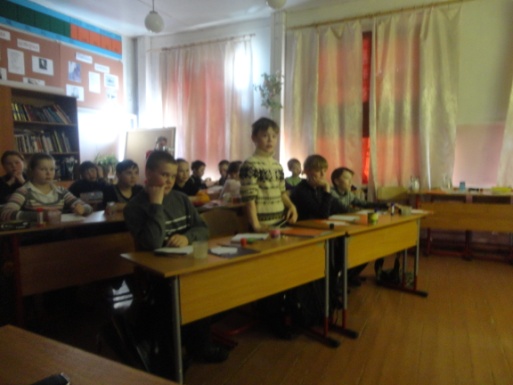 Слайд № 6. Жаркое утро… Мы идем по узким и кривым улицам, без  мостовых.  Пыльно и душно. По обеим сторонам улиц расположены дома ремесленников.  Посмотрите, ребята,  они сложены из кирпича-сырца и булыжников, в один - два этажа. Окон на уровне первого этажа нет, лишь на уровне второго видны маленькие оконца. Как вы думаете, почему? (Это помогало сохранить в доме в жаркий день прохладу, но придавало улице несколько мрачный вид).       Греки заселялись в районах в соответствии со своим занятием: улицы сапожников, торговцев рыбой, кузнецов и горшечников. А сейчас  мы с вами  подходим к большому району, где познакомимся с достопримечательностями города Афин.Слайд № 7. Показ фрагмента видеофильма «Достопримечательности г. Афины» (2,5 мин.). Учитель истории.Слайд № 8. “Ты чурбан, если не видел Афин! Если же видел и не восторгался – осел! А если добровольно покинул Афины, то ты верблюд!” – так сказал древнегреческий писатель. И хотя он говорил шутливо, но он был прав. Почему?Слайд № 9. 1. Достопримечательности г.Афины. (вторая запись в дневниках путешественника) Акрополь – холм с крутыми склонами Фидий – скульптор статуи Афины  Парфенон – храм богини Афины  Кариатиды – каменные фигуры юных девушек  Агора – главная площадь Афины  Портик – это полуоткрытое помещение, крышу которого поддерживают колонны.Слайд № 10. Звучит «Мелодия дождя»Chris Spheeris. СтихотворениеСегодня нас интересует один из районов города – Керамик. От названия афинского предместья Керамик, где работали особенно искусные гончары, произошло слово “керамика”. Что означает это слово?Слайд № 11. 3.  Керамик – район гончарных мастерских (третья запись в дневниках путешественника) Слайд № 12. По - гречески глина – «КЕРАМОС», посуда из глины – «КЕРАМИКА», а роспись керамических сосудов «ВАЗОПИСЬ». В Древней Греции они изготовлялись из обожженной глины (четвертая запись в дневниках путешественника)В Керамике были расположены десятки гончарных мастерских. Один из ремесленников приглашает нас посетить  его мастерскую.   О, чудо! Вкладывая душу  в обычный кусок глины,  мастер создает  удивительные творения. - Древнегреческие мастера создавали великое множество сосудов самого разного назначения. Слайд № 13-20.  Сообщение учащегося  «Виды сосудов»  (пятая запись в дневниках путешественника)
Ребята, но в Древней Греции, перед тем как начать состязания, атлеты проводили разминку, давайте встанем и разомнемся.Чтобы сильным стать и ловким, 
Приступаем к тренировке (шагаем на месте)Круг почета пробежать (бег на месте),Или тяжести поднять (сгибание и разгибание рук)Сделать вдох и сделать выдох (вдох-выдох)Сделать выдох, сделать вдох (выдох-вдох)Будь, атлет,  всегда готов! (аплодисменты)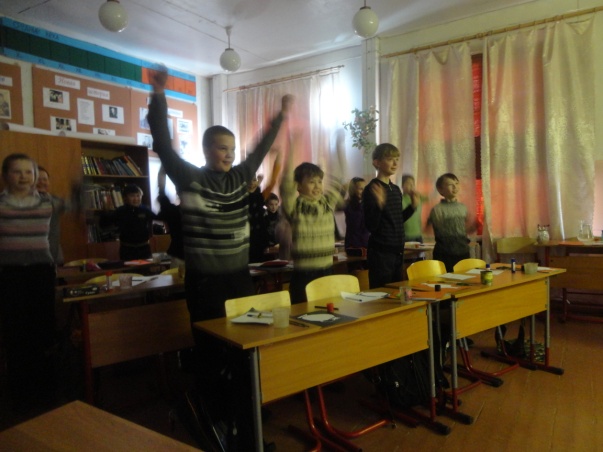 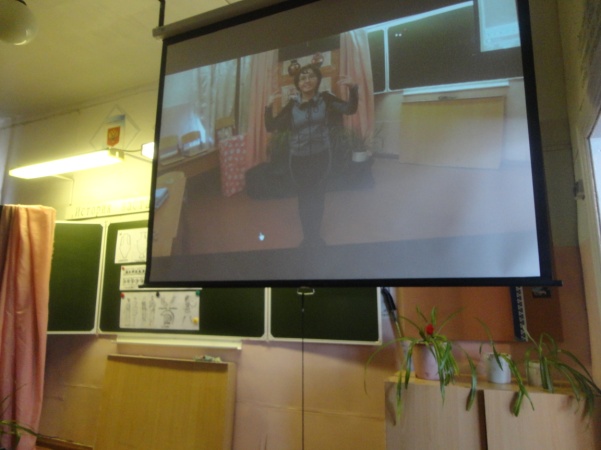 Учитель ИЗО.- Греческая керамика предназначалась для постоянного употребления, но несмотря на то, что ею постоянно пользовались, она искусно украшалась росписью. Показ декоративной вазы в стиле росписи древнегреческой вазописи.
    - Как вы думаете, почему? (Чтобы было красиво. Правильно,  человеку свойственно стремиться к красоте).   - А почему украшали по-разному? (Потому что мы разные,  и украшая предметы быта, человек выражал свой внутренний мир).   - И форма, и размеры и роспись сосудов – все подчинялось строгим правилам, которые художник должен был хорошо знать.
В росписи ваз существует два вида техники. Слайд № 21. Техники росписи ваз:   (седьмая запись в дневниках путешественника)Чёрнофигурная - (демонстрация) фон оставался красным, фигурыпокрывались чёрным лаком, а по чёрному изображению процарапывались светлые линии складок одежды и черт лица. А более новаяКраснофигурная - (демонстрация) фон заливался чёрным лаком, а фигуры
оставались красными, и на них наносились чёрные линии складок и прочие
подробности.Слайд № 22. Сообщение «Орнаменты древнегреческой вазописи» (восьмая запись в дневниках путешественника)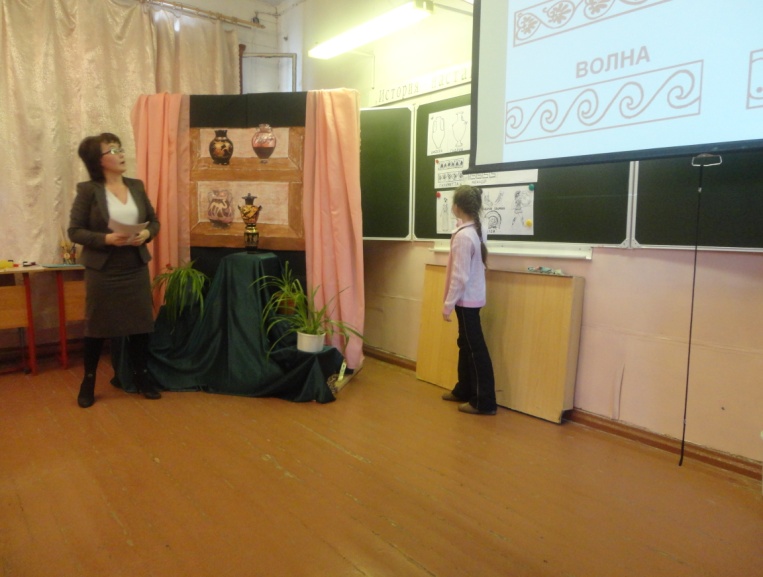 Часто он представлял собой узор из листьев, напоминающих пальмовые. (ПАЛЬМЕТТА) –
Очень распространён был МЕАНДР.В виде ломаной или кривой линии с завитками. Меандр – это название реки. Есть предание, что давным-давно в Греции люди увидели с высокого холма русло реки.   Учитель ИЗО. - А что такое русло реки.? 
(Так вот, люди увидели русло реки. Оно извивалось и было похоже на петлю. Так возник знаменитый греческий орнамент МЕАНДР.)
   Учитель ИЗО.  А где вы видели такой узор? На что похож этот орнамент?
 - Да он так и называется ВОЛНА .  А еще мы можем выделить БУТОН ЛОТОСА. Учитель истории.Слайд № 23.  - Ребята, а главную часть сосуда, его тулово занимала картина – сюжетная роспись. Слайд № 24. Знаменитая ваза хранится в петербургском Эрмитаже. На ней изображены мужчина, юноша и мальчик, которые показывают взглядами и жестами на ласточку в небе и переговариваются: «Смотри, ласточка!» - «Клянусь Гераклом, правда!» - «Скоро весна!».        По мифологическим сценам можно было составить представление о том, как выглядели древние греки, об их одежде, обычаях. В росписях прославляли именно то, что больше всего ценили, чему поклонялись. А поклонялись совершенству и красоте человека.  - А сейчас послушайте сообщение о том, как древние греки раньше одевались. Слайды № 25-29. Сообщение «Одежда древних греков».Второй урокНедавно наш  знакомый получил  большой заказ из  Олимпии. Давайте ему поможем  и представим   себя в роли художников, расписывающих вазы. Только выполните греческую вазу не из глины, а вырежете из цветной бумаги и распишите её.Практическая работа Слайд № 30. Детям выданы технологические карты последовательности выполнения работы. Учитель показывает, как из цветной бумаги симметрично вырезать форму вазы, затем наметить простым карандашом растительный и геометрический орнамент, которым ученики будут расписывать горлышко и низ вазы. А также нанести сюжетный рисунок  в виде аппликации. (Учащимся раздаются иллюстрации, где показаны различные формы ваз, иллюстрированные различными мифологическими картинками)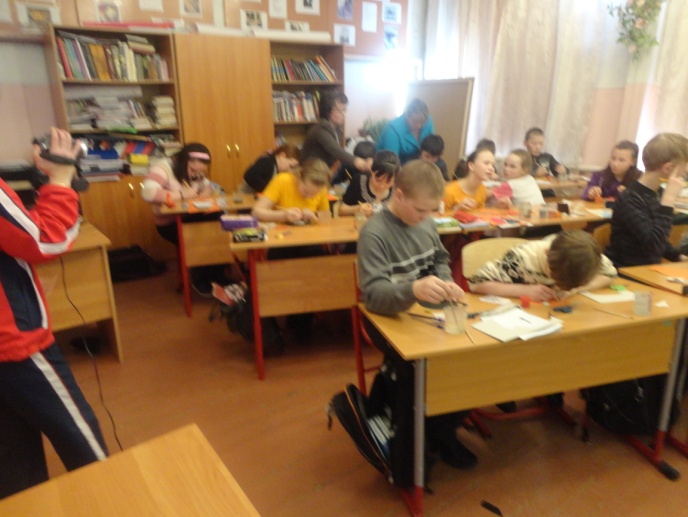 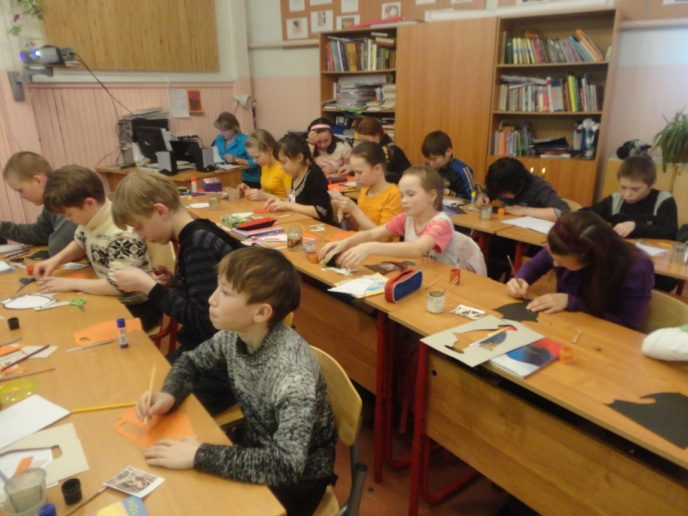 Слайд № 31. – физкульминутка во время практической работыСлайд № 32. - Работать вы будете под греческую музыку, которая поможет вам представить себя в роли мастеров -  вазописцев.Дети работают.Подведение итогов. Результат работы.
Проходит в игровой форме «Наполнить вазу»: на доске нарисована ваза,  учащиеся по очереди выходят к доске и наполняют вазу правильными ответами.Ребята, с какой росписью вы познакомились сегодня на уроке? (Греческая вазопись).Узор, построенный на повторении и чередовании составляющих его элементов называется ... (орнамент)Предание, сказание о богах, героях называется...(миф)Вазы, в которых хранили вино и масло называются ...(амфоры)Большая ваза в которой смешивали вино и воду называются...(кратер)Как назывался стиль росписи, при котором  фон оставался красным, фигуры
покрывались чёрным лаком, а по чёрному изображению процарапывались светлые линии складок одежды и черт лица? (чёрнофигурный)Как назывался стиль росписи, при котором  фон заливался чёрным лаком, а фигуры оставались красным, и на них наносились чёрные линии, складок и прочие подробности? (краснофигурный).Рыночная площадь в древнегреческих городах. (Агора)Древнегреческий сосуд для питья из металла или обожженной глины, представляющий собой открытую плоскую чашу на ножке. (Килик)Мраморный храм девы Афины на Акрополе в Афинах. (Парфенон)Афинский квартал, в котором жили гончары. (Керамик)Выдающийся древнегреческий скульптор, автор статуи Зевса в Олимпии и Афины в Парфеноне. (Фидий)выставка работ учащихсяПриложение № 4Методическая разработка урока: «Культура Киевской Руси»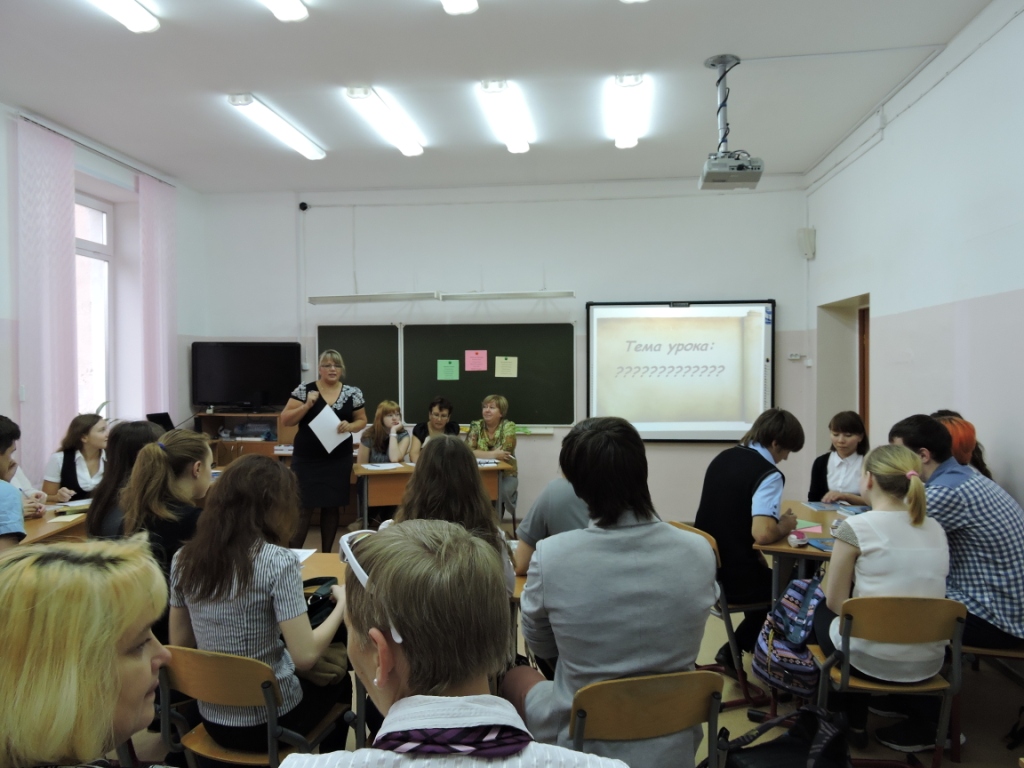 Предмет: ИсторияКласс: 10Тип урока: формирование и закрепление новых знаний с использованием элементов технологии проектной деятельности, информационных технологий.Вид урока: смешанный (используется несколько видов деятельности примерно одинаковых по времени).Цель методическая: продолжить внедрение компетентностного подхода к обучению на уроках истории, как метода формирования умений действовать в заданной учебной ситуации.Цель и задачи образования:Цель: рассмотреть основные тенденции развития и достижений древнерусской культуры в изучаемый период. Показать, что в XI - начале XII века культура Киевской Руси достигла высшего расцвета. Формирование УУД.Задачи урока.Образовательные: расширить знания обучающихся о культурных достижениях (в области письменности, устного народного творчества, литературы) Киевского государства. Развивающие: развивать навыки работы в сфере самостоятельной познавательной деятельности;  навыки работы в группе; работу с разными историческими источниками; развивать логическое мышление; коммуникативные и творческие способности учащихся.Воспитательные: формировать личный эстетический вкус; выработку в личности ценностного восприятия культуры Руси; воспитывать гражданственность, патриотизм.Формы работы: индивидуальная, фронтальная, групповая.Ведущий метод: проблемно-поисковый, исследовательский.Продолжительность урока: 40 мин.Опережающее задание.Учащиеся заранее готовят презентации по теме, подбирают материал, готовятся к устной защите. Основная часть. 1 слайдУчитель: Здравствуйте, уважаемые учащиеся, гости нашего урока. Урок мы начнем с опроса  Д/з.  Вспомним с вами основные события, даты, князей Киевского государства.2 слайд. Сейчас мы поделимся на 3 команды. Ребята, вы видите,  на доске висят три листочка разного цвета. Вы должны подойти к ним и найти свою фамилию, а потом сесть за тот стол, где лежит листочек точно такого же цвета (в это время играет музыка с заставками разных направлений в культуре). Итак, какая команда соберется быстрей. Время: 30 секунд. У нас собралась первая команда под цветом листочка_____________________, вторая_______________, третья________________. Сразу разрешите представить жюри-волхвов (мудрецы, жрецы), которые сегодня будут вас оценивать:_____________________________________________________________________________3 слайд. Критерии оценивания жюри У каждой команды есть руководитель, который будет в течение урока вас оценивать за вашу работу, но и вы сами будете так же оценивать себя. В конце урока  я соберу листочки и дома проверю как, каждый из вас оценил себя и как оценил вас руководитель, затем будут выставлены оценки в журнал. Так же жюри оценит вас, как команду.Первый этап4 слайд. Сегодня мы начнем наш урок с диалектики (рассуждения) об истории Древней Руси. У каждого на партах лежат листочки с текстами, где освещаются все события, стороны жизни и деятельности киевского государства. Вы должны догадаться, о чем идет речь, и заполнить  ваш ответ в виде кластера. На работу дается – 1 мин. Учитель следит за временем, отмечает отсутствующих, слушает рассуждения, корректирует.…А между тем глашатаи звали народ явиться на реку Почайну (приток Днепра). Я видел, как толпы людей спускались к реке. Весь берег был заполнен народом. Владимир вместе с Анной стоял на разостланном на лужайке ковре. Священники в сияющих облачениях у самой воды читали положенные молитвы. Русы садились на землю, снимали обувь и входили в воду. Многие это делали с явно недовольным видом…… Он любил книжное чтение и часто говорил своим сыновьям: “Книжные словеса суть реки, напояющие вселенную”. В тихой княжеской ложнице у одной из стен стоял раскрытый ларь, наполненный книгами в переплетах из кожи, из алого и синего сукна. При всей своей бережливости князь тратил на покупку и переписку славянских и греческих книг огромные деньги……В староболгарской книге говорится о том, как Кирилл со своим спутником приехал в окрестности на реке Брегальнице, где жили славяне. Здесь он не только проповедовал, но и начал создавать “буквы на славянском языке”. Некоторые буквы Кирилл взял из греческого алфавита, другие придумал сам…Как у той ли то у грязи — то у Черноей, 
да у той ли то берёзы покляпыя, 
да у той ли у речки у Смородины, 
у того креста у Леванидова 
сидит Соловей-Разбойник на сыром дубу, 
сидит Соловей-Разбойник, Одихмантьев сын. 
А то свищет Соловей да по-соловьему, 
он кричит, злодей-разбойник, по-звериному. “Вместе с верой на Руси распространялось и школьное образование. При церквах священники учили желающих прихожан грамоте”.В лето 1037 года заложил Ярослав город великий, церковь святой Софии митрополью, а затем церковь на Золотых воротах – Святой Богородицы благовещенья, и стала при нем вера христианская плодиться и расширяться.5 слайд. Помните, что при, ответе вы должны быть: тактичны, вежливы, толерантны. Ответы свободные, направленные на рассуждение.  6 слайд. Дается – 30 сек. 7 слайд. Выслушав всех, сравниваем правильный ответ, а жюри-волхвы оценивают вас. Учитель. Скажите, имена, каких князей упоминаются в отрывках?Ученики называют их имена: Владимир Святой, Ярослав Мудрый, Владимир Мономах…Учитель. Что их объединяет (общая цель, деятельность…)? Какой вывод можно сделать из данных ответов?Учащиеся делают вывод, что князей объединяет не только укрепление обороны страны, борьба с иноземными врагами, укрепление единства государства, но и развитие культуры, просвещение Руси. (Учитель записывает ключевое слово кластера – КУЛЬТУРА).8 слайд. Учитель. Сейчас, используя наш кластер, сформулируйте тему урока. Учащиеся высказывают свои предложения и вместе с учителем записывают: «Культура Киевской Руси».- А теперь определив тему, попробуйте сформулировать цель нашего урока.Ответ: цель нашего урока проследить развитие культуры по разным направлениям: от устного народного творчества до первых произведений древнерусской литературы. Второй этап – 30 сек.9 слайд. Учитель: Откроем тетради, запишем  тему урока. Прежде чем нам отправиться изучать основные направления культуры Киевского государства, давайте с вами, определим название команд. У каждой команды на столах лежат конвертики с перепутанными буквами, давайте их соберем и узнаем. Кто быстрее всех справится за 30 сек. 10 Слайд. Задание на Д/З: основываясь на информации сегодняшнего урока,  составьте развернутый план по теме культура Киевской Руси с получением дополнительной информации и учебника в том числе. Третий этап – 30 сек.11 слайд. Культура. Вопрос: Что такое культура?- это совокупность созданных обществом материальных и духовных ценностей;- достижения людей в письменности, образовании, науке, искусстве. - это человеческая деятельность в её самых разных проявлениях.12. слайд.  Особенности культуры Древней Руси. 2 мин. Слово учителя: В период 9-13 века Древнерусское государство пережило 3 этапа развития: славянский период, Киевская Русь, политическая раздробленность. Проследим пока с вами 2 процесса  и познакомимся с основными событиями и явлениями в культуре периода 9-12 вв. «Мозговой штурм» Особенности культуры Древней Руси.- Древнерусская культура развивалась не изолированно. - Давайте подумаем, какие факторы оказывали воздействие на формирование древнерусской культуры? (в ходе ответов учащихся заполняется схема)Вывод: большое влияние на формирование древнерусской культуры оказала Византия.Вопрос: Подумаем, какие внутренние, внешние факторы повлияли  на формирование древнерусской культуры (по карте) (кто, что могло оказать влияние):1. Основой древнерусской культуры явилось наследие восточных славян (мифы, язычество, языческие праздники)2. Древнерусская культура впитала в себя культурные достижения своих соседей (тюркские племена, булгары) и народов, проживавших в составе Руси (финноугорские племена)3. Влияние Византии и христианства С формированием единой древнерусской народности складывается и единая культура.13 слайд. Проблемный вопрос: Историк В.О. Ключевский писал: «Летописец ищет в исторических событиях нравственного смысла и практических уроков жизни. Летописец видит в жизни человека борьбу добра и зла, бога и дьявола. Человек, по мнению летописца, должен извлекать уроки жизни для себя».  Какие уроки можно извлечь для себя с помощью летописца, на всех направлениях древнерусской культуры,  с которыми мы познакомимся на уроке?14 слайд. Четвертый – защити презентацию3. Основные направления в культуре.А) Фольклор.  Представитель, каждой команды представляет подготовленную презентацию. От группы былинников будет выступать  Новоселова Виктория – 4 мин. Рассказывает о фольклоре Руси и  ненецкого народа.    Презентация (главные герои: Илья Муромец – могучий и бесстрашный воин; - Добрыня Никитич – рассудительный и справедливый; - Алёша Попович – весёлый и находчивый; - Микула Селянович – пахарь-земледелец) Фронтальный опрос.- Как вы думаете, почему народ посвятил им столько устных произведений? Былины воспевали доблесть богатырей, их подвиги в защиту Руси. - Почему былины оказались живучи, почему им была суждена столь долгая жизнь в культуре нашей страны? На уроках литературы вы их и сегодня изучаете.  -Чем былины отличаются от  сказки? (от слова быль, написаны эпическим слогом, пелись)Вывод.Значительное место занимала календарная обрядовая песня: заговоры, заклинания, обрядовые песни. Обрядовый фольклор включал в себя свадебные песни, похоронные плачи – причитания, песни на пирах и тризнах. Существовали такие формы фольклора, как пословицы, загадки, сказки, трудовые песни. Б) Письменность и книга. Презентация. Тярасова Татьяна. Рассказывает о появлении письменности на Руси и в Ненецком автономном округе.Вопрос: Какое значение для славянской культуры имело появление азбуки? Появление письменности – качественный скачок в развитии культуры. Письменность – важнейшее средство закрепления и передачи во времени и пространстве знаний, идей, сохранении и распространении достижений культуры. Созданы условия для распространения грамотности.Пятый этап – 1 мин. Ответ – 30 сек.15 слайд. Практическая работа в группах. Можно ли на основании текста грамот говорить о высоком уровне грамотности в Киевской Руси?   Почему?  Группам раздаётся текст  с содержанием берестяных грамот (по количеству групп). Каждая группа коротко излагает содержание грамоты.Грамота 1 (о расчёте)Вот расчелся Яков с Гюргием и с Харитоном по бессудной грамоте, которую Гюргий взял [в суде] по поводу вытоптанной при езде пшеницы, а Харитон по поводу своих убытков. Взял Гюргий за все то рубль и три гривны и коробью пшеницы, а Харитон взял десять локтей сукна и гривну. А больше нет дела Гюргию и Харитону до Якова, ни Якову до Гюргия и Харитона. А на то свидетели Давыд, Лукин сын, и Степан Тайшин'Грамота 2 (загадка о ноевом ковчеге)Есть град между небом и землей. К нему едет посол без пути, сам немой, везет грамоту неписанную' Грамота 3 (договор о приданном)От Гостяты к Василю. Что мне дал отец и родичи дали впридачу, то за ним. А теперь, женясь на новой жене, мне он не дает ничего. Ударив по рукам (в знак новой помолвки), он меня прогнал, а другую взял в жены. Приезжай, сделай милость'Грамота 4 (грамота с предложением о работе)Поклон от Григши Есифу. Онанья прислал [человека или грамоту] со словами ... Я ему ответил: «Не велел мне Есиф варить перевару ни для кого». Тогда он прислал к Федосье: «Вари ты пиво. Сидишь на выморочном участке [и] не варишь ячмень»'Грамота 5 (грамота с поручением)Грамота от Жизномира к Микуле. Ты купил рабыню во Пскове, и вот меня за это схватила (подразумевается: уличая в краже) княгиня. А потом за меня поручилась дружина. Так что пошли-ка к тому мужу грамоту, если рабыня у него. А я вот хочу, коней купив и посадив [на коня] княжеского мужа, [идти] на очные ставки. А ты, если [еще] не взял тех денег, не бери у него ничего'Грамота 6 (жалоба горожан)Перевод (при прочтении 1 или 3 для спорного места): `Это грамота от Ярилы к Онании. В Городище, твоем владении, только воду пить (т. е. есть уже нечего). А рушане (жители Русы) скорбят о городищанах. Пожалуйста, припугни дворян, чтобы не пакостили' При прочтении 2 последняя фраза изменяется так: `Пожалуйста, припугни дворянина, чтобы не пакостил'Грамота 7 (просьба)Фешко Юргию челом бьет. [Пришли] соль срочно, не поступала мне от тебя соль два года; да [пришли] ...?Грамота 8 (поручение)От Петра к Володену. Кто раньше всех поедет в город, тому придай коня (т. е. с тем отправь в город коня)'Грамота 9 (об уплате долгов) расплатитесь (или: расплатиться) по процентам за 25 гривен серебра основного капитала [и] 10 пудов меда, причем [за] три года. А остальное вы сами знаете (или: он сам знает) — когда (или: где) что заплатить, когда (или: где) что получить. А мне сообщайте обо всем'Фронтальный вопрос.- Можно ли на основании текста грамот говорить о высоком уровне грамотности в Киевской Руси?   Почему?  (пишут простые люди, на обыденные темы, количество грамот более тысячи, распространённость Новгород, Псков, Смоленск, Москва)- К каким историческим источникам относятся берестяные грамоты? (письменным) -Какие сведения об истории Киевской Руси дают берестяные грамоты? (о занятиях, о быте, о грамотности)-Сохранилось предание, что первая фраза, переведённая Кириллом, гласила:  «Вначале было слово …». О чём свидетельствует это предание?  «Вначале было слово …».  О том, что на Руси была письменность и были грамотные люди. Зародилась письменность до принятия христианства, о чём свидетельствует подписанный между славянами и византийцами договор о торговле в начале 9 века, наличие толмачей. А братья Кирилл и Мефодий являются лишь создателями  азбуки.- С чем связано распространение грамотности, просвещения на Руси? (крещение, христианство)В летописной келье узкой, 
в четырёх глухих стенах 
о земле о древнерусской 
быль записывал монах. 
Он писал зимой и летом, 
озарённый тусклым светом. 
Он писал из года в год 
про великий наш народ... 
О каком явлении культуры идёт речь?16 слайд. В) Литература. Большакова Настя. Рассказывает о древнерусской литературе Руси и Ненецкого автономного округа.Как называется древнейшая летопись, дошедшая до нас? Кто её автор? 
Учащиеся, используя раздаточный материал, читают фрагмент «Повести временных лет».17 слайд. Практическая работа: анализ документа исторического характера: хроники, анналы, летописи, исторические сочинения.     В лето 1037 заложил великий князь Ярослав Владимирович Мудрый новый  град великий в Киеве. И поставил Золотые ворота, и церковь на воротах – во имя Благовещения Пресвятой  Богородицы. А ещё заложил он церковь Святой  Софии - митрополичью, - а затем и монастыри  - святого Георгия и святой Ирины.      И начала при князе Ярославе  вера христианская распространяться, и монастыри стали устраиваться,  и черноризцев становилось  в них всё больше… (Ярослав) и книги любил, и читал их часто – и днём, и ночью. И собрал князь Ярослав книгописцев, и переписали они множество книг, переведя их с Греческого языка на Русский…      Так бывает: один человек землю вспашет, другой засеет, а иные плоды пожинают. Вот и здесь так же:  отец Ярославов, князь Владимир, землю вспахал и умягчил – то есть просветил её крещением, Ярослав же засеял сердца людей православных словесами книжными, а мы плоды пожинаем, принимая учение книжное. Ведь великая польза от книг; учат они нас и наставляют на пути истинные, мудрость и воздержание дают нам. Это – реки, питающие вселенную, это – источники мудрости. Неизмеримая глубина в книгах – ими и в печали мы утешимся. Если прилежно книги почитаешь, то великую пользу для души своей получишь! Ответы по документу:Что это за документ, кто его автор, время написания?  летопись «Повесть временных лет». Нестор. 12 векКакие исторические факты излагаются в документе? Деятельность русских князей по организации церковного дела, строительства церквей, организации книгописания на Руси, распространение грамотности.Где происходили описанные в документе события. Киев.Определите время, в которое происходили описываемые события, если оно не указано в документе или дано в иной (нехристианской) системе летосчисления. 11 век.Как автор объясняет причины, излагает ход и определяет значение исторических событий? по тексту: распространение христианства на Руси связано с волей князя. Значение – и при церквах «начала вера христианская плодиться и расширяться». Князь любил книги читать,  способствовал распространению грамотности, ибо велика польза от книг. Просветил её крещением.По документу определите отношение автора к излагаемым фактам. Как позиция автора связана с характером данного документа, обстоятельствами его создания? Нестор, сам монах Киево-Печерского монастыря,  высоко оценивает деятельность русских князей по организации церковного дела, строительства церквей, распространению грамотности. Сравнивает последнее с выращиванием плодов. Одни сеют, другие собирают.В чем позиция автора совпадает \ не совпадает \ с современной точкой зрения на происходившее? Чем это совпадение или несовпадение можно объяснить? Нестор правильно оценивает роль христианства. С крещением появляется каменное церковное строительство, развивается культура, письменность, грамотность. Актуальность чтения сегодня. Вопрос: Можно ли безоговорочно верить содержанию летописи, почему? (автор летописи пишет по заказу князя, приукрашивает его деяние, имеет субъективную точку зрения, нередко не являлся участником описываемых событий, использует источники более раннего времени, не сохранившиеся)          Часто чтение литературных произведений сопровождалось музыкой. Основные    музыкальные инструменты – гусли и балалайка.Закрепление:Слайд 20. Учитель подводит итоги путешествия в древний Киев и предлагает в качестве закрепления сыграть в игру «Мы идём на «Вы». Каждая команда получает задание. В течение 30 секунд придумать и записать на маленьком листочке 3 вопроса по вновь пройденному материалу. По истечении данного времени дети хором произносят фразу: «Мы идём на «Вы»! — и обмениваются листочками с ребятами из противоположной команды. Затем по цепочке дают ответы на полученные вопросы. Если ответ дан верно, команда получает 1 балл, если ученик затрудняется, ему оказывает помощь его команда — 0,5 балла, если ответа нет — ход переходит к другой команде. После окончания игры производится подсчёт баллов и выставляются оценки.Слайд  21. Рефлексия.Приложение № 5Основные направления и темы учебно-исследовательских, научно-исследовательских работ№НазваниеЦельЭтап урокаСодержание приемаПример1Яркое пятноСоздать положительный эмоциональный фон, заинтересовать Целеполаганиеи мотивацияИспользуются иллюстрации, предметы, интересные фактыКисть винограда, символизирующая структуру федеративного государства2Противоречия двух фактовРазвивать гибкость мышленияИзучение нового материала и первичное закреплениеИспользуются два факта. Общепринятое представление и научная точка зрения.В крепостнической России начала  XIX века существовала группа  свободных крестьян. Каким образом они могли освободиться от зависимости?3Мозговой штурмРазвивать беглость, продуктивность, оригинальность мышленияНа любомДетьми выдвигаются различные гипотезы, даже самые фантастические Средняя продолжительность жизни человека каменного века составляла немногим более 20 лет. В одной из могил были найдены останки 40-летнего однорукого мужчины. Как он мог дожить до столь «преклонного» возраста?4Сопоставление двух фактовРазвивать самоконтрольНа любом Полученные знания (определения, алгоритм, прогноз события) сравниваются с материалом учебника, справочникаВ Бородинском сражении победили русские войска. Почему же Кутузов сообщал о своей победе над Бонапартом, а Наполеон о своей. Кто из них был прав?5АналогияРазвивать гибкость и оригинальность мышленияЗакрепление знаний и уменийИспользование опоры на жизненный опытПочему 16-летнему гражданину, зарегистрированному предпринимателю было отказано вправе голосовать на выборах?Учебный годКоличество учащихсяУровень развития исследовательских уменийУровень развития исследовательских уменийУровень развития исследовательских уменийУровень развития исследовательских уменийУчебный годКоличество учащихсяНизкийСреднийВысокийВысший2013-20141945 %47 %7 %1 %2017-20181917 %55 %18 %10 %         ФИО         ФИОНаграды2014 год2014 год2014 годСядейская ПолинаСядейская ПолинаПобедитель в VIII Соревнованиях  молодых исследователей в СЗФО РФ «Шаг в будущее» в номинации «Лучшая работа по истории, историческому краеведению и этнологии». Нагрудный знак  «Школьник исследователь» программы «Шаг в будущее» г. Мурманск; Лауреат I степени Российской научно-социальной программы для молодежи и школьников «Шаг в будущее», Большая научная медаль программы «Шаг в будущее», Диплом победителя в номинации Абсолютное первенство – «Лучшая работа в области социальных наук» во Всероссийском форуме научной молодежи «Шаг в будущее» г. Москва.Сятишева ВикаСятишева ВикаПобедитель окружного конкурса учебно-исследовательских работ им. А.П. Пырерки, Номинант на соискание премии для поддержки талантливой молодёжи Приоритетного национального проекта «Образование» Сятишева ВикаСятишева ВикаЛауреат в номинации «За успехи в научно-исследовательской деятельности» в X Cоревнованиях молодых исследователей Северо-Западного федерального округа РФ «Шаг в будущее»           2015 год           2015 год           2015 годСятишева ВикаСятишева ВикаЛауреат президентской премии в рамках ПНП «Образование»Сятишева ВикаСятишева ВикаПобедитель регионального конкурса «Наследники Победы»Хатанзейская ВикаХатанзейская ВикаДиплом победителя в номинации «Лучшее использование фотоматериалов в оформлении стендовой экспозиции» в X Cоревнованиях молодых исследователей Северо-Западного федерального округа РФ «Шаг в будущее»2016 год2016 год2016 годРуководители Научного общества:Панарина Н.Г.Телкова Л.Б.Диплом призера за высокие результаты в научной и инновационной деятельности в области научно-технического творчества и право участия во Всероссийской выставке «Инновационные проекты общественных объединений научной молодежи России и НКО в области научно-технического творчества» 20 - 25 марта 2016 года в рамках Всероссийского форума научной молодежи «Шаг в будущее» в г. Москва.Диплом призера за высокие результаты в научной и инновационной деятельности в области научно-технического творчества и право участия во Всероссийской выставке «Инновационные проекты общественных объединений научной молодежи России и НКО в области научно-технического творчества» 20 - 25 марта 2016 года в рамках Всероссийского форума научной молодежи «Шаг в будущее» в г. Москва.Телков ИванПобедитель Всероссийского конкурса «Юный исследователь»Победитель Всероссийского конкурса «Юный исследователь»Хатанзейская ВикаПобедитель Всероссийского конкурса «Юный исследователь»Победитель Всероссийского конкурса «Юный исследователь»Сятишева ВикаПобедитель десятого Всероссийского конкурса достижений талантливой молодежи «Национальное Достояние России»Победитель десятого Всероссийского конкурса достижений талантливой молодежи «Национальное Достояние России»2017 год2017 год2017 годХатанзейская ВикаХатанзейская ВикаУчастник окружного конкурса исследовательских и творческих работ обучающихся «Страницы Великой Российской революции 1917 г.»Поздеева ОляПоздеева ОляПризер окружного конкурса исследовательских и творческих работ обучающихся «Страницы Великой Российской революции 1917 г.»2018 год2018 год2018 годПоздеева ОлесяПризер XII Аввакумовских чтенийПризер XII Аввакумовских чтенийХатанзейская ВикаПобедитель XII Аввакумовских чтенийПобедитель XII Аввакумовских чтенийВыучейская ЛизаПобедитель в окружной конференции «Ломоносовский турнир»Победитель в окружной конференции «Ломоносовский турнир»Хатанзейская ВикаПризер регионального тура Всероссийской олимпиады школьников по историиПризер регионального тура Всероссийской олимпиады школьников по историиПоздеева ОляПобедитель регионального тура Всероссийской олимпиады школьников по историиПобедитель регионального тура Всероссийской олимпиады школьников по историиПоздеева ОляУчастник Международного конкурса «Наша история»Участник Международного конкурса «Наша история»№Запланированные мероприятияСрок проведенияФИО исполнителя1.Научно-исследовательские экспедиции:На территорию Ненецкого заповедника;Изучение ландшафтов  п. Красное;Экспедиция на территорию  Малоземельской и Канинской  тундры сентябрьПанарина Н.Г.Телкова Л.Б.2.Выборы в самоуправление Научного обществасентябрьПанарина Н.Г.3.Камеральный период (обработка собранного в процессе экспедиции материала). Оформление рукописей научно-исследовательских работ. Подготовка к конференциям и олимпиадам.сентябрь-ноябрьПанарина Н.Г.Телкова Л.Б4.Участие во всероссийских конференциях, выставках, экскурсияхноябрь-мартПанарина Н.Г.Телкова Л.Б5.Празднование Дня Российской науки февральПанарина Н.Г.Телкова Л.Б6.Декада «Роль науки в современном обществе»апрельПанарина Н.Г.Телкова Л.Б7.Заключительная конференция с привлечением обучающихся школ Заполярного района.апрель-майПанарина Н.Г.Телкова Л.Б№НаправлениеЗадачиСодержаниеТемы1РодословиеИзучение родословных, семейных традиций и обрядов, развитие и поощрение интереса к истории рода.Родословие, или по-научному «генеалогия», изучает происхождение, историю и родственные связи родов и семей.Через изучение генеалогии можно лучше узнать историю Отечества и других стран, познакомиться с историей и представителями российских родов разных сословий, научиться приемам составления генеалогических таблиц, росписей, картотек; создать историю своей семьи, свою родословную. В каждом историческом событии принимают участие люди – персонажи истории. У каждого из них своя судьба, своя жизнь. При изучении истории своего рода можно выявить своих родственников, принимавших участие в исторических событиях. «Мой прадед (Ледков Иван Петрович) – Нум – тадебя Большеземельской тундры» 2Летопись родного краяИзучение истории и природы родного края с древнейших времен до сегодняшнего дня, составление летописи наших дней.История каждого края по-своему уникальна. Имея много общего с другими регионами, она носит и свои специфические черты. Поэтому содержанием работы является выявление особенностей истории, культуры, экономики родного края, определение их взаимосвязей с более глобальными историческими и естественными процессами.В рамках этой тематики могут вестись исследования наиболее ярких или малоизвестных исторических событий, воссоздание общей истории края. В процессе этих исследований могут использоваться приемы и методы широкого круга научных дисциплин.Особым направлением в реализации программы может стать систематическая работа по фиксированию событий современности.Опыт показывает, что происходящие сегодня события через сравнительно короткое время начинают стираться из памяти людей, исчезают источники, связанные с этими событиями. Если не фиксировать события или явления «по горячим следам», то позже их изучение и научная реконструкция потребуют много сил и средств. Описание событий, интервьюирование их участников и очевидцев, собирание малотиражных изданий и иных публикаций, относящихся к истории края, формирование банков краеведческих данных, ведение специальных летописей и хроник, пополнение фондов школьных музеев, архивов, библиотек краеведческими материалами - все это является важным средством документирования истории родного края. «История образования п. Красное», «История образования и развития колхоза «Харп», «История образования школы п. Красное»,«Этапы становления и развития МО «Приморско-Куйский сельсовет», «Социально-культурные объекты п. Красное: из истории в современность», «Коллективизация и индустриализация НАО» и т.д.3Памятники, мемориальные доски НАОВыявление, собирание и введение в научный оборот краеведческих материалов о памятниках, мемориальных досках материальной и духовной культуры.Самобытная культура России, ее многовековая история отразились во множестве памятников, мемориальных досках истории и культуры НАО. Выявление и собирание источников о памятниках истории и культуры края позволит более детально изучить региональную историю.«Памятники г. Нарьян-Мара – участникам ВОВ»,«Памятники НАО – участникам локальных конфликтов», «Памятники НАО – политическим лидерам», «Мемориальные доски НАО, посвященные историческим деятелям НАО» и т.д4Этнография Изучение материальной и духовной культуры народов, их семейного и общественного быта, хозяйственных занятий и этнических процессов.Материальная культура включает в себя жилище со всеми хозяйственными постройками, одежду с комплексом украшений, пищу, утварь, орудия труда и средства передвижения.Духовная культура - это обычаи, обряды и праздники, религиозные и мифологические представления, поверья и приметы, народный календарь и традиционные знания (народная медицина), художественная культура (народная музыка и хореография, традиционное изобразительное и устно-поэтическое творчество) а также игры (в том числе детские и спортивные).Основным методом этнографического изучения культуры и быта народов является наблюдение. Этнографы выезжают в экспедиции и собирают полевые материалы - записи наблюдений и бесед с населением, рисунки, чертежи и фотографии, фиксирующие предметы материальной культуры (фотографии свадебных церемоний, похоронного обряда, народных игр и т.д.). Собираются также предметы материальной культуры. Все найденные материалы фиксируются в полевых документах. Этнографы также изучают коллекции государственных и иных музеев, литературные источники о культуре и быте изучаемого ими народа, т.е. исследуют все те этнографические материалы, которые были собраны их предшественниками. Обращаются этнографы и к материалам, собранным исследователями в смежных областях - фольклористике, истории, археологии, литературоведении, искусствоведении, географии и демографии. «Обряд рождения ребенка в Большеземельской тундре Ненецкого автономного округа», «Свадебный обряд ненцев Большеземельской тундр НАО», «Особенности свадебного обряда ненцев Большеземельской, Канино-Тиманской, Малоземельской тундр НАО» и т.д.5История детского движенияИзучение, сохранение и популяризация истории детского движения и опыта работы детских организаций и объединений страны.Организационное детское движение в России существует с начала ХХ века. Возникали разные детские организации и объединения: скауты, пионеры, комсомол и др. Практически все детские организации и объединения были нацелены на воспитание патриотизма, развитие и укрепление нравственного и физического здоровья подрастающего поколения. Во главе детских объединений стояли взрослые - вожатые, наставники, педагоги, методисты, которые отдавали свой талант, знания, силы детям. Очень важно сохранить для последующих поколений историю, методику и практику деятельности детских коллективов, рассказать о детях и взрослых - участниках исторических событий. «История образования и развития комсомола в п. Красное и НАО», «Дети-пионеры п. Красное» и т.д.6Военная история РоссииИзучение военной истории на местном краеведческом материале, увековечение памяти земляков.Исторически сложилось так, что прошлое нашей Родины неразрывно связано с военным делом. Начиная с самого раннего исторического периода, Россия непрерывно была вынуждена вести борьбу с внешним врагом. Целые поколения историков занимались изучением героического прошлого нашей Родины.Многие исторические события и имена выдающихся полководцев вошли в историю и стали известны в нашей стране и за рубежом. Но зачастую современники и понятия не имеют о тех событиях, которые происходили в их местности или о подвигах, которые совершили их земляки. Для исследования можно выбрать любую тему, начиная с военной истории далекого прошлого и кончая современными вооруженными конфликтами.«Наши земляки – участники локальных конфликтов»7Великая Отечественная войнаИзучение истории Великой Отечественной войны краеведческими средствами, сбор материала о ветеранах ВОВ, тружеников тыла История Великой Отечественной войны сегодня изучена далеко не полно. История войны - это не только история непосредственно боевых действий, это и политическая, и экономическая история, история промышленности, сельского хозяйства, культуры нашей Родины в этот период. Тематика Великой Отечественной войны является традиционной в школьном краеведении. Юные краеведы выявляют и собирают документы, вещевые и изобразительные памятники, отражающие историю войны (письма, фотографии, рисунки, схемы, личные вещи, записи воспоминаний участников войны)«Односельчане-участники ВОВ», «Вклад тружеников тыла НАО и п. Красное в Великую Победу», «Моя семья в годы войны», «Жизнь детей п. Красное и НАО в годы войны».